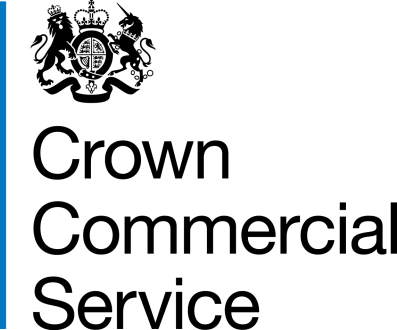 This Framework Award Form creates the Framework Contract. It summarises the main features of the procurement and includes CCS and the Supplier’s contact details.CCS The Minister for the Cabinet Office represented by its executive agency the Crown Commercial Service (CCS). Its offices are on: 9th Floor, The Capital, Old Hall Street, Liverpool L3 9PP.SupplierFramework ContractThis framework contract between CCS and the Supplier allows the Supplierto be considered for Call-off Contracts to supply the Deliverables in Lot 2.You cannot deliver in any other Lot under this contract. Any referencesmade to other Lots in this contract do not apply. This opportunity is advertised in the Contract Notice in the Official Journal of the European Union reference 2019/S 224-548967 (OJEU Contract Notice).Deliverables Crown Commercial Service (CCS) has established a framework contract for the provision of office stationery supplies and electronic office supplies.This new framework contract will replace the existing RM3723 Crown Office supplies agreement and the RM3703 office supplies agreement for the wider public sector.Lot 2 of this framework consists of Office and Electronic Office Supplies. The full specification is set out in Framework Schedule 1 (Specification) of the Terms and Conditions.The supplier will be required to provide the Lot 2 deliverables (e.g. goods and services) to all public sector organisations throughout the UK which includes England, Northern Ireland, Scotland, and Wales.See Framework Schedule 1 (Specification) for further details.Framework Start Date06/04/2020Framework Expiry Date05/04/2022FrameworkOptionalExtensionPeriodThe framework will be established for 24 months, with the option to extend for up to 2 further periods of 12 consecutive months, executed at the discretion of CCS. Up to 05/04/2024OrderProceduredirect award; partially re-opening competition; and further competitionSee Framework Schedule 7 (Call-off Award Procedure).Framework Incorporated Terms (together these documents form the ‘the Framework Contract’)The following documents are incorporated into the Framework Contract. Where numbers are missing we are not using these schedules. If the documents conflict, the following order of precedence applies:This Framework Award FormAny Framework Special Terms (see Section 10 ‘Framework Special Terms’ in this Framework Award Form)Joint Schedule 1 (Definitions) RM6059 Joint Schedule 11 (Processing Data) RM6059The following Schedules for 6059 (in equal order of precedence):[Framework Schedule 1 (Specification) Framework Schedule 3 (Framework Prices)Framework Schedule 4 (Framework Management)Framework Schedule 5 (Management Charges and Information)Framework Schedule 6 (Order Form Template and Call-Off Schedules) including the following template Call-Off Schedules: Call-Off Schedule 1 (Transparency Reports)Call-Off Schedule 2 (Staff Transfer)Call-Off Schedule 3 (Continuous Improvement)Call-Off Schedule 4 (Call-Off Tender)		Call-Off Schedule 5 (Pricing Details)	           Call-Off Schedule 6 (ICT Services) 		Call-Off Schedule 7 (Key Supplier Staff)		Call-Off Schedule 8 (Business Continuity and Disaster Recovery) Call-Off Schedule 9 (Security)		 	 Call-Off Schedule 10 (Exit Management) 	Call-Off Schedule 11 (Installation Works) 	Call-Off Schedule 12 (Clustering) 		Call-Off Schedule 13 (Implementation Plan and Testing)Call-Off Schedule 14 (Service Levels) 		Call-Off Schedule 15 (Call-Off Contract Management)Call-Off Schedule 16 (Benchmarking) 		Call-Off Schedule 17 (MOD Terms) 		               Call-Off Schedule 18 (Background Checks) 	Call-Off Schedule 19 (Scottish Law)		      Call-Off Schedule 20 (Call-Off Specification)     Call-Off Schedule 21 (Northern Ireland Law)    Framework Schedule 7 (Call-Off Award Procedure)Framework Schedule 8 (Self Audit Certificate)Framework Schedule 9 (Cyber Essentials Scheme) Joint Schedule 2 (Variation Form)Joint Schedule 3 (Insurance Requirements)Joint Schedule 4 (Commercially Sensitive Information)Joint Schedule 6 (Key Subcontractors)]Joint Schedule 7 (Financial Difficulties)]Joint Schedule 8 (Guarantee)]Joint Schedule 9 (Minimum Standards of Reliability)Joint Schedule 10 (Rectification Plan)Joint Schedule 12 (Supply Chain VisibilityCCS Core Terms (version 3.0.7)Joint Schedule 5 (Corporate Social Responsibility) RM6059Framework Schedule 2 (Framework Tender) RM6059 as long as any part of the Framework Tender that offers a better commercial position for CCS or Buyers (as decided by CCS) take precedence over the documents above Framework Special TermsSpecial Term 1 – Core Terms Clause 11.5Clause 11.5 of the CCS Core Terms is varied with deletions marked as strikeout and insertions underlined as follows: “11.5 In spite of Clauses 11.1 and 11.2, the Supplier does not limit or exclude its liability for any indemnity given under Clauses 7.5, 8.3, 9.5, or 12.2 or 14.8 or Call-Off Schedule 2 (Staff Transfer) of a Contract.In spite of Clauses 11.1, 11.2 but subject to Clauses 11.3 and 11.4, the Supplier's aggregate liability in each and any Contract Year under each Contract under Clause 14.8 shall in no event exceed £10 million.Framework Special TermsSpecial Term 2 – N/AFramework Prices Details in Framework Schedule 3 (Framework Prices)InsuranceDetails in Annex of Joint Schedule 3 (Insurance Requirements).Cyber Essentials CertificationCyber Essential Scheme Basic Certificate (or equivalent). Details in Framework Schedule 9 (Cyber Essentials Scheme)Management ChargeThe Supplier will pay, excluding VAT, the Management Charge % of all the Charges for the Deliverables invoiced to the Buyer under all Call-Off Contracts.Lot 2: 0.5%Supplier FrameworkManager[REDACTED][REDACTED][REDACTED][REDACTED]Supplier Authorised Representative[REDACTED][REDACTED][REDACTED][REDACTED]Supplier Compliance Officer[REDACTED][REDACTED][REDACTED][REDACTED]Supplier Data Protection Officer[REDACTED][REDACTED][REDACTED][REDACTED]Supplier Marketing Contact[REDACTED][REDACTED][REDACTED][REDACTED]Key SubcontractorsN/ACCS Authorised RepresentativeSenior Category Lead – DMLInfo@crowncommercial.gov.uk0345 410 2222  For and on behalf of the Supplier:For and on behalf of the Supplier:For and on behalf of CCS:For and on behalf of CCS:Signature:[REDACTED]Signature:[REDACTED]Name:[REDACTED]Name:[REDACTED]Role:[REDACTED]Role:[REDACTED]Date:[REDACTED]Date:[REDACTED]